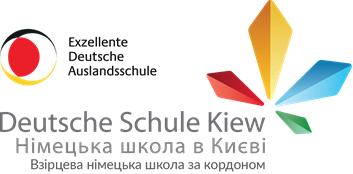 Навчальний рік ____________                                                          Клас 1Табель учня початкової школиПІБ учня ___________________________________. Дата народження __________.Загальний звіт про рівень навчального розвитку та успішності, враховуючи рівень старанності та соціальну поведінку в школі:Рівень навчання, старанності та соціальної поведінкиПримітки: ______________________________________________________________________________________________________________________________________________________________________________________________________________________________________________________Пропущених днів: _____, з них без поважної причини:__________________(Дата)   __________________ (підпис кл. кер.)  ____________________ (Підпис батьків)Навчання та робота на уроці… зроблені значніуспіхи....зробленізначнікроки вперед.... покращення знань з допомогою вчителя.... ще потребує багатодопомоги.Цікавиться новими темами та завданнями.Швидко схоплює новий навчальний матеріал.Бере активну участь на уроці.Працює зосереджено та старанно.Працює у відповідному темпі.Працює витривало.Працює сконцентровано.Знаходить успішні шляхи розв'язання, рішення проблеми, питання.Працює самостійно.Соціальна поведінкаПереймає відповідальність за себе та за інших.Вирішує конфлікти мирним шляхом.Успішно співпрацює з іншими учнями.Німецька моваУсне мовлення та сприймання на слух … зроблені значніуспіхи....зробленізначнікроки вперед.... покращення знань з допомогою вчителя.... ще потребує багатодопомоги.Говорить та відповідає повними реченнями.Розповідає зв’язно та зрозуміло.Висловлюється в межах тем, пов’язаних з його життєвим досвідом та поза межами цих тем.Уважно слухає, ставить запитання, обґрунтовує.Дотримується основних правил розмови.ПисьмоПише букви впевнено та розбірливо письмовими літерами.Дотримується відповідної відстані між словами та рядками.Може списувати друкований текст.Може писати слова під диктовку.Використовує письмо для коротких доповідей.Читання та опрацювання текстів Читає та розуміє слова, що часто вживаються.Читає та розуміє прості речення.Читає та розуміє невеликі тексти.Показує інтерес до читання та ініціює його..Математика Діапазон чисел та дії з рахування… зроблені значніуспіхи....зробленізначнікроки вперед.... покращення знань з допомогою вчителя.... ще потребує багатодопомоги.Знає числа у межах 20.Може виконувати дії з числами у межах 20.Рахує у межах 20.Може виконувати віднімання у межах 10 усно.Може вирішувати прості задачі.Може успішно працювати зі зміненою умовою задачі.Може зрозуміти та обчислити просту задачу усно.Цифри та запис завданьМоже правильно писати цифри.Може охайно писати завдання задачі на папері у клітинку.ГеометріяМоже орієнтуватися в просторі, пояснити розташування речей.Може розрізняти геометричні фігури між собою.Може розпізнати та охарактеризувати геометричні фігури.Країнознавство та природознавство … зроблені значніуспіхи....зробленізначнікроки вперед.... покращення знань з допомогою вчителя.... ще потребує багатодопомоги.Показує інтерес до тем, про які йдеться.Ініціює обговорення певних тем на уроці.Робить маленькі доповіді на уроці.Може відтворити та переказати отримані знання.Може відтворити матеріал, який був опрацьований групою учнів так, щоб він був зрозумілим для інших..Проявляє інтерес до зображень у книзі та штучних засобів навчання.Продукує та розвиває власні ідеї.Творчо виконує завдання.Бережно обходиться з матеріалами та інструментами.Музика      … зроблені значніуспіхи....зробленізначнікроки вперед.... покращення знань з допомогою вчителя.... ще потребує багатодопомоги.Із задоволенням бере участь у спільних співах.Бере участь в ігрових співах та танцях.Може відтворювати задані ритми.Мистецтво… зроблені значніуспіхи....зробленізначнікроки вперед.... покращення знань з допомогою вчителя.... ще потребує багатодопомоги.Із задоволенням виконує творчі завдання.Розвиває власні ідеї.Виконує завдання творчо та спритно.Належним чином користується матеріалами та інструментами.ЕтикаЕтикаЕтика… зроблені значніуспіхи.… зроблені значніуспіхи....зробленізначнікроки вперед....зробленізначнікроки вперед.... покращення знань з допомогою вчителя.... покращення знань з допомогою вчителя.... ще потребує багатодопомоги.... ще потребує багатодопомоги.... ще потребує багатодопомоги.... ще потребує багатодопомоги.Виявляє зацікавленість до запропонованих тем.Виявляє зацікавленість до запропонованих тем.Виявляє зацікавленість до запропонованих тем.Бере активну участь в тематичних бесідах.Бере активну участь в тематичних бесідах.Бере активну участь в тематичних бесідах.Може творчо підходити до вивчення тем.Може творчо підходити до вивчення тем.Може творчо підходити до вивчення тем.СпортСпортСпортСпорт… зроблені значніуспіхи.… зроблені значніуспіхи....зробленізначнікроки вперед....зробленізначнікроки вперед.... покращення знань з допомогою вчителя.... покращення знань з допомогою вчителя.... ще потребує багатодопомоги.... ще потребує багатодопомоги.Показує інтерес до рухових видів діяльності, ігор.Показує інтерес до рухових видів діяльності, ігор.Показує інтерес до рухових видів діяльності, ігор.Показує інтерес до рухових видів діяльності, ігор.Може з упевненістю виконувати рухливі завдання.Може з упевненістю виконувати рухливі завдання.Може з упевненістю виконувати рухливі завдання.Може з упевненістю виконувати рухливі завдання.Дотримується встановлених умов та правил гри.Дотримується встановлених умов та правил гри.Дотримується встановлених умов та правил гри.Дотримується встановлених умов та правил гри.Українська мова (Іноземна)… зроблені значніуспіхи.… зроблені значніуспіхи.… зроблені значніуспіхи....зробленізначнікроки вперед....зробленізначнікроки вперед....зробленізначнікроки вперед.... покращення знань з допомогою вчителя.... покращення знань з допомогою вчителя.... покращення знань з допомогою вчителя.... ще потребує багатодопомоги.... ще потребує багатодопомоги.... ще потребує багатодопомоги.Проявляє зацікавленість і задоволення від української мови.Проявляє інтерес до традицій та культури.Проявляє задоволення від вивчення слів.Бере активну участь в тематичних бесідах.Може творчо підходити до вивчення тем.Українська мова (Рідна)… зроблені значніуспіхи.… зроблені значніуспіхи.… зроблені значніуспіхи....зробленізначнікроки вперед....зробленізначнікроки вперед....зробленізначнікроки вперед.... покращення знань з допомогою вчителя.... покращення знань з допомогою вчителя.... покращення знань з допомогою вчителя.... ще потребує багатодопомоги.... ще потребує багатодопомоги.... ще потребує багатодопомоги.Уважно слухає, перепитує та обґрунтовує.Чітко розповідає про свій навчальний досвід та підтримує усно інших учнів в процесі їх навчання.Пише впевнено та розбірливо письмовими літерами.Швидко читає та розуміє складні тексти.Розвиває власні думки та втілює їх у тексті, творчо обговорює їх з іншими.Розрізняє види слів та знає їх функцію.